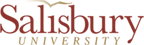 APPLICANT TELEPHONE REFERENCE CHECK – Staff positionYou may want to fill in the answers by handwriting during the telephone inquiry however, due to varying penmanship styles and legibility, please then complete this form on-line. Simply click on the gray highlighted box and begin to enter your information (no handwritten or typewriter submissions). Once completed, print and forward to the Search Committee Chair.Applicant Name:            					Title of Position Applied for:           			 Date: Reference Contacted:           					 Organization:           Relationship to Applicant:	 Supervisor	 Peer 	Other (explain)      Dates of Employment & Job Titles Verified: Yes NoWhen conducting reference checks, immediately identify yourself and explain the reason for calling. It is important to keep all questions job-related.[Applicant's Name      ] has indicated that she/he worked for you. PAST PERFORMANCE#1#2#3COMPETENCY AND EXPERIENCE#4#5#6ALIGNMENT WITH ORGANIZATIONAL VALUES AND GOALS#7#8#9Summary/Closing/Notes: #10#11#12Search Committee Member who conducted reference check:       